INDICAÇÃO Nº 7839/2017Sugere ao Poder Executivo Municipal a realização de manutenção e troca de lâmpadas queimadas na Academia ao ar Livre, localizada na Rua da Benignidade esquina com Ruth Garrido Roque, no bairro Jardim Vista Alegre, neste município.Excelentíssimo Senhor Prefeito Municipal, Nos termos do Art. 108 do Regimento Interno desta Casa de Leis, dirijo-me a Vossa Excelência para sugerir ao setor competente que, promova a realização de manutenção e troca de lâmpadas queimadas na Academia ao ar Livre,  localizada na Rua da Benignidade esquina com Ruth Garrido Roque, no bairro Jardim Vista Alegre, neste município. Justificativa:Este vereador foi procurado por munícipes, solicitando a troca de lâmpadas no referido local, pois as mesmas já estão queimadas há algum tempo, causando insegurança á população, uma vez que o local é frequentado por crianças e moradores residentes nas proximidades da Academia ao ar livre, tanto no período diurno e noturno para prática de atividade física, devido o local estar sem nenhuma iluminação os moradores que trafegam pela via durante a madrugada quando vão ao trabalho estão se sentindo inseguros..Plenário “Dr. Tancredo Neves”, em 09 de outubro de 2.017.JESUS VENDEDOR-Vereador / Vice Presidente-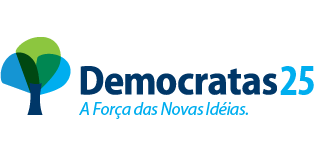 